        En sortant de l’école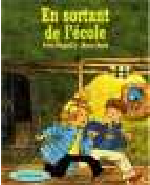 de Yves PINGUILLY - MagnardEn quel mois se passe cette histoire ?en décembre.en janvier.on ne sait pas.Où s’arrête le bateau ? Au Japon.En Europe.En Afrique.Qui a peint les tableaux volés?Picasso.Matisse.Picasso et Matisse.Où les deux enfants sont-ils enfermés?Dans une armoire.Dans un coffre de voitureDans une soute d’un bateau.Qu’est ce que les bandits ont caché dans la voiture?De l’argent volé.Des tableaux volés.Des bijoux volés.Où les toiles sont-elles cachées?Dans chacune des roues de la voiture.Sous le lit.Dans une grotte.Combien de tableaux ont été retrouvés?654.    En sortant de l’écolede Yves PINGUILLY - MagnardEn quel mois se passe cette histoire ?en décembre.en janvier.on ne sait pas.Où s’arrête le bateau ? Au Japon.En Europe.En Afrique.Qui a peint les tableaux volés?Picasso.Matisse.Picasso et Matisse.Où les deux enfants sont-ils enfermés?Dans une armoire.Dans un coffre de voitureDans une soute d’un bateau.Qu’est ce que les bandits ont caché dans la voiture?De l’argent volé.Des tableaux volés.Des bijoux volés.Où les toiles sont-elles cachées?Dans chacune des roues de la voiture.Sous le lit.Dans une grotte.Combien de tableaux ont été retrouvés?654.